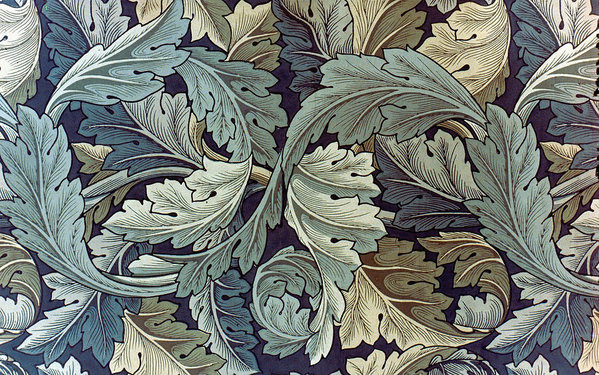 
Valentine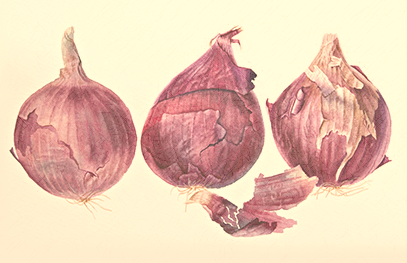 Not a red rose or a satin heart.I give you an onion.It is a moon wrapped in brown paper.It promises lightlike the careful undressing of love.Here.It will blind you with tearslike a lover.It will make your reflectiona wobbling photo of grief.I am trying to be truthful.Not a cute card or a kissogram.I give you an onion.Its fierce kiss will stay on your lips,possessive and faithfulas we are,for as long as we are.Take it.Its platinum loops shrink to a wedding ring,if you like.Lethal.Its scent will cling to your fingers,cling to your knife.

Originally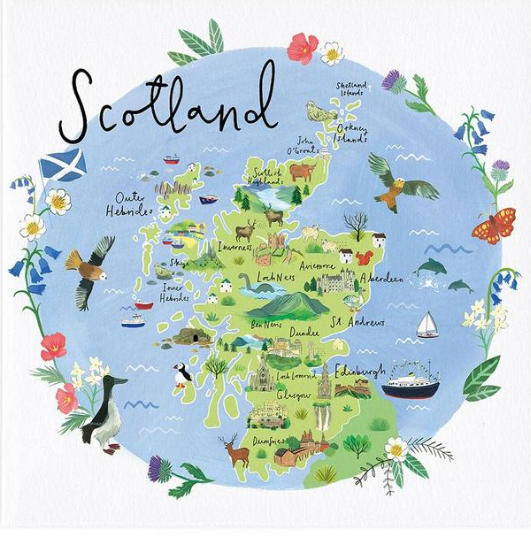 
We came from our own country in a red roomwhich fell through the fields, our mother singingour father’s name to the turn of the wheels.My brothers cried, one of them bawling, Home,Home, as the miles rushed back to the city,the street, the house, the vacant roomswhere we didn’t live any more. I staredat the eyes of a blind toy, holding its paw. All childhood is an emigration. Some are slow,leaving you standing, resigned, up an avenuewhere no one you know stays. Others are sudden.Your accent wrong. Corners, which seem familiar,leading to unimagined pebble-dashed estates, big boyseating worms and shouting words you don’t understand.My parents’ anxiety stirred like a loose toothin my head. I want our own country, I said. But then you forget, or don’t recall, or change,and, seeing your brother swallow a slug, feel onlya skelf of shame. I remember my tongueshedding its skin like a snake, my voicein the classroom sounding just like the rest. Do I only thinkI lost a river, culture, speech, sense of first spaceand the right place? Now:  Where do you come from?strangers ask. Originally? And I hesitate.
The Way My Mother Speaks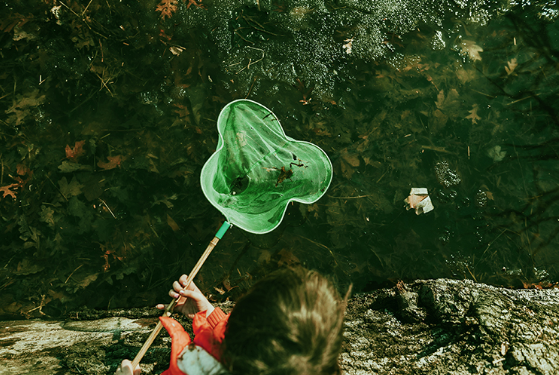 I say her phrases to myself
in my head
or under the shallows of my breath,
restful shapes moving.
The day and ever. The day and ever.The train this slow evening
goes down England
browsing for the right sky,
too blue swapped for a cool grey.
For miles I have been saying
What like is it.
The way I say things when I think.
Nothing is silent. Nothing is not silent.
What like is it.Only tonight
I am happy and sad
like a child
who stood at the end of summer
and dipped a net
in a green, erotic pond. The day
and ever. The day and ever.
I am homesick, free, in love
with the way my mother speaks.
War Photographer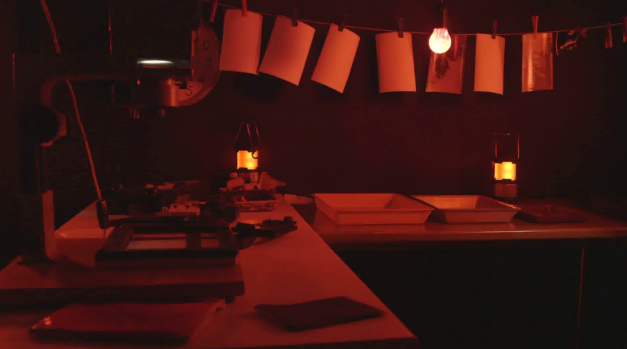 In his dark room he is finally alonewith spools of suffering set out in ordered rows.The only light is red and softly glows,as though this were a church and hea priest preparing to intone a Mass.Belfast. Beirut. Phnom Penh. All flesh is grass.He has a job to do. Solutions slop in traysbeneath his hands, which did not tremble thenthough seem to now. Rural England. Home againto ordinary pain which simple weather can dispel,to fields which don’t explode beneath the feetof running children in a nightmare heat.Something is happening. A stranger’s featuresfaintly start to twist before his eyes,a half-formed ghost. He remembers the criesof this man’s wife, how he sought approvalwithout words to do what someone mustand how the blood stained into foreign dust.A hundred agonies in black and whitefrom which his editor will pick out five or sixfor Sunday’s supplement. The reader’s eyeballs prickwith tears between the bath and pre-lunch beers.From the aeroplane he stares impassively at wherehe earns his living and they do not care.

Mrs Midas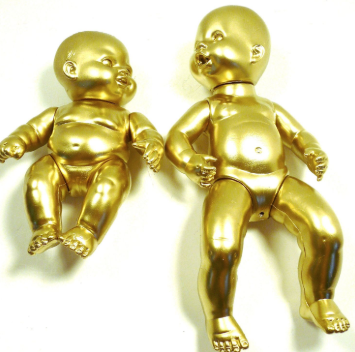 
It was late September. I’d just poured a glass of wine, begunto unwind, while the vegetables cooked. The kitchenfilled with the smell of itself, relaxed, its steamy breathgently blanching the windows. So I opened one,then with my fingers wiped the other’s glass like a brow.He was standing under the pear tree snapping a twig.Now the garden was long and the visibility poor, the waythe dark of the ground seems to drink the light of the sky,but that twig in his hand was gold. And then he pluckeda pear from a branch. – we grew Fondante d’Automne –and it sat in his palm, like a lightbulb. On.I thought to myself, Is he putting fairy lights in the tree?He came into the house. The doorknobs gleamed.He drew the blinds. You know the mind; I thought ofthe Field of the Cloth of Gold and of Miss Macready.He sat in that chair like a king on a burnished throne.The look on his face was strange, wild, vain. I said,What in the name of God is going on? He started to laugh.I served up the meal. For starters, corn on the cob.Within seconds he was spitting out the teeth of the rich.He toyed with his spoon, then mine, then with the knives, the forks.He asked where was the wine. I poured with a shaking hand,a fragrant, bone-dry white from Italy, then watchedas he picked up the glass, goblet, golden chalice, drank.It was then that I started to scream. He sank to his knees.After we’d both calmed down, I finished the wineon my own, hearing him out. I made him siton the other side of the room and keep his hands to himself.I locked the cat in the cellar. I moved the phone.The toilet I didn’t mind. I couldn’t believe my ears:how he’d had a wish. Look, we all have wishes; granted.But who has wishes granted? Him. Do you know about gold?It feeds no one; aurum, soft, untarnishable; slakesno thirst. He tried to light a cigarette; I gazed, entranced,as the blue flame played on its luteous stem. At least,I said, you’ll be able to give up smoking for good.Separate beds. in fact, I put a chair against my door,near petrified. He was below, turning the spare roominto the tomb of Tutankhamun. You see, we were passionate then,in those halcyon days; unwrapping each other, rapidly,like presents, fast food. But now I feared his honeyed embrace,the kiss that would turn my lips to a work of art.And who, when it comes to the crunch, can livewith a heart of gold? That night, I dreamt I borehis child, its perfect ore limbs, its little tonguelike a precious latch, its amber eyesholding their pupils like flies. My dream milkburned in my breasts. I woke to the streaming sun.So he had to move out. We’d a caravanin the wilds, in a glade of its own. I drove him upunder the cover of dark. He sat in the back.And then I came home, the woman who married the foolwho wished for gold. At first, I visited, odd times,parking the car a good way off, then walking.You knew you were getting close. Golden trouton the grass. One day, a hare hung from a larch,a beautiful lemon mistake. And then his footprints,glistening next to the river’s path. He was thin,delirious; hearing, he said, the music of Panfrom the woods. Listen. That was the last straw.What gets me now is not the idiocy or greedbut lack of thought for me. Pure selfishness. I soldthe contents of the house and came down here.I think of him in certain lights, dawn, late afternoon,and once a bowl of apples stopped me dead. I miss most,even now, his hands, his warm hands on my skin, his touch.

In Mrs Tilcher’s Class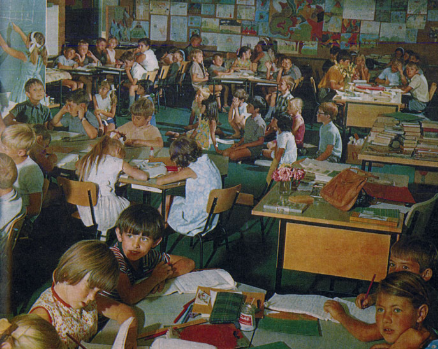 You could travel up the Blue Nilewith your finger, tracing the routewhile Mrs Tilscher chanted the scenery.Tana. Ethiopia. Khartoum. Aswân.That for an hour, then a skittle of milkand the chalky Pyramids rubbed into dust.A window opened with a long pole.The laugh of a bell swung by a running child.This was better than home. Enthralling books.The classroom glowed like a sweet shop.Sugar paper. Coloured shapes. Brady and Hindleyfaded, like the faint, uneasy smudge of a mistake.Mrs Tilscher loved you. Some mornings, you foundshe’d left a good gold star by your name.The scent of a pencil slowly, carefully, shaved.A xylophone’s nonsense heard from another form.Over the Easter term, the inky tadpoles changedfrom commas into exclamation marks. Three frogshopped in the playground, freed by a dunce,followed by a line of kids, jumping and croakingaway from the lunch queue. A rough boytold you how you were born. You kicked him, but staredat your parents, appalled, when you got back home.That feverish July, the air tasted of electricity.A tangible alarm made you always untidy, hot,fractious under the heavy, sexy sky. You asked herhow you were born and Mrs Tilscher smiled,then turned away. Reports were handed out.You ran through the gates, impatient to be grown,as the sky split open into a thunderstorm.